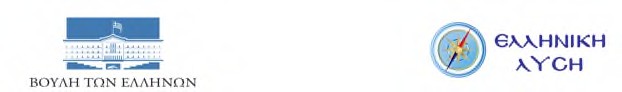 ΕΡΩΤΗΣΗΘεσσαλονίκη, 05/09/2023Του:	Κυριάκου Βελόπουλου, Προέδρου Κόμματος, Βουλευτή Β3' Νότιου Τομέα ΑθηνώνΠΡΟΣ:	Τον κ. Υπουργό Αγροτικής Ανάπτυξης και ΤροφίμωνΘΕΜΑ:	«Άμεσα μέτρα για τους πληγέντες κτηνοτρόφους και μελισσοκόμους από τις φωτιές»Κύριε Υπουργέ,Συμφώνως Ανακοίνωσης του Συνδέσμου Ελληνικής Κτηνοτροφίας (ΣΕΚ) με αριθ. Πρωτ.:220/31-07-2023, ο εν λόγω καλεί το υφ΄ υμών Υπουργείο, όπως λάβει άμεσα μέτρα για τους κτηνοτρόφους, οι οποίοι επλήγησαν από τις πρόσφατες πυρκαγιές σε Ρόδο, Κάρυστο, Μαγνησία, Λαμία, Κέρκυρα κλπ. Κατά την εξέλιξη των πυρκαγιών κατακάηκαν χιλιάδες ζώα, αιγοπρόβατα, βοοειδή, μελίσσια, όπως και πολλές υποδομές (στάβλοι, στάνες). Τα μέτρα, τα οποία συστήνει ο ΣΕΚ προς ανακούφιση των κτηνοτρόφων, είναι τα κάτωθι: α) Άμεση καταγραφή των ζημιών σε ζώα και κτηνοτροφικές υποδομές, β) άμεση αποζημίωση των πληγέντων κτηνοτρόφων με 200 € τουλάχιστον για την προβατίνα και τη γίδα, όπως και 100 € για τα αρνιά και τα κατσίκια για δε τα βοοειδή 1.200 € για την αγελάδα και 800 € για τα νεαρά βοοειδή, γ) για τους κατεστραμμένους στάβλους και τις ζωοτροφές προτείνεται η άμεση καταβολή του συνολικού κόστους επανεγκατάστασης των στάβλων και αποζημίωση όλων των ζωοτροφών, δ) για τους καμένους βοσκοτόπους τονίζεται η αναγκαιότητα απόδοσης των κοινοτικών επιδοτήσεων στους πληγέντες κτηνοτρόφους και ε) να ανασταλούν άτοκα, τουλάχιστον για δύο χρόνια, όλες οι υποχρεώσεις, σε όλους τους πληγέντες κτηνοτρόφους, προς το Δημόσιο, τους ασφαλιστικούς οργανισμούς και τις τράπεζες - funds, όπως και να ανασταλούν και οι όποιοι πλειστηριασμοί έχουν προχωρήσει.Με δεδομένα όλα τα παραπάνω,Ερωτάται ο κ. Υπουργός:Προτίθεστε όπως υιοθετήσετε τις θέσεις - προτάσεις του Συνδέσμου Ελληνικής Κτηνοτροφίας (ΣΕΚ) για την ανακούφιση των κτηνοτρόφων, οι οποίοι επλήγησαν το τελευταίο χρονικό διάστημα στις προαναφερόμενες περιοχές της χώρας μας;Ο ερωτών Βουλευτής ΒΕΛΟΠΟΥΛΟΣ ΚΥΡΙΑΚΟΣ